Niby tacy sami, a jednak inni.Temat: Dzieci takie jak my.Cele główne- rozwijanie umiejętności uważnego słuchania opowiadania,- dostrzeganie i szanowanie odmienności innych dzieci,- rozwijanie aktywności badawczej,- zachęcanie do radosnego eksperymentowania i wyciągania wniosków.Cele operacyjneDziecko:- słucha z uwagą treści opowiadania i odpowiada na pytania,- szanuje odmienność innych dzieci, wykazuje się tolerancją,- eksperymentuje podczas zabaw z wodą i piaskiem,- określa wybrane właściwości fizyczne piasku i wody.1. Zabawa ruchowa z elementem podskoku Wspólne zabawy.https://www.youtube.com/watch?v=LNouuY9zrKQ     skoczna melodia w żywym tempie.    Dzieci biegają po całej sali, podskakując z nogi na nogę. Na pauzę w muzyce dobierają się dwójkami i podskakując z radości. Podczas kolejnej pauzy dobierają się trójkami, a następnie czwórkami.2. Słuchanie opowiadania Agaty Widzowskiej Język migowy.        (Książka s.74-75)    Dzieci siadają na dywanie. Nauczyciel rozdaje książki i zaprasza do wysłuchania opowiadania. Czytając opowiadanie, prezentuje ilustracje do niego.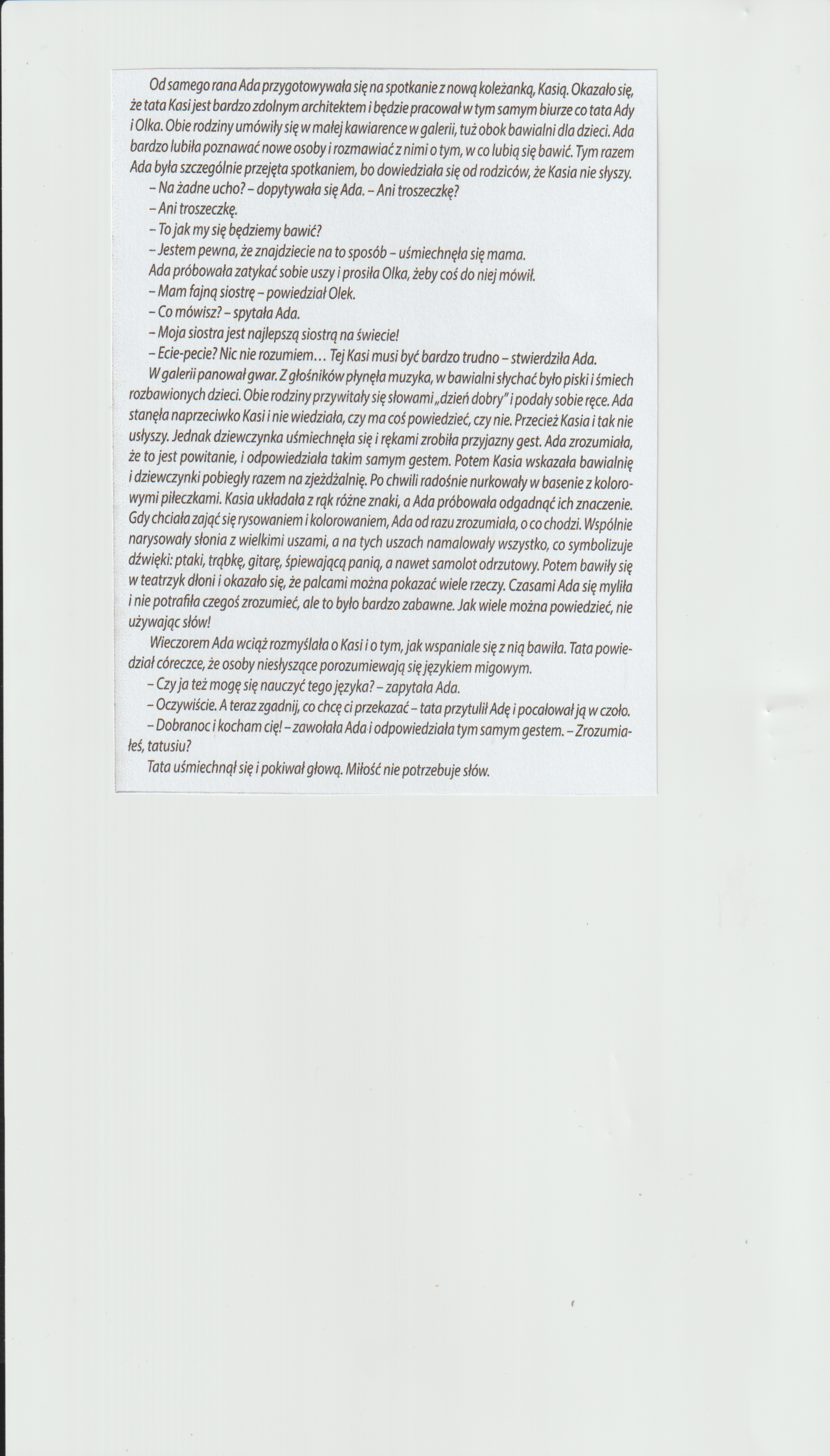 Rozmowa kierowana na podstawie opowiadania i ilustracji w książce.    Nauczyciel zadaje pytania:- Jak nazywa się język, którym porozumiewa się Kasia?- Jakbyście się czuli, gdybyście nie słyszeli tego, co ktoś mówi?- Spróbujcie, jak Ada, zatkać uszy i sprawdzić, czy rozumiecie, co mówi kolega/ koleżanka.    Nauczyciel kontynuuje rozmowę. Wyjaśnia dzieciom znaczenie pojęcia tolerancja.Tolerancja to poszanowanie odmienności innych, ich wyglądu, sposobu komunikowania się, wiary, kultury itd.3. Zabawa poruszamy się.    Dzieci przemieszczają się z jednego końca dywanu na drugi:Marszem, skacząc na jednej nodze albo siedząc, przesuwają się jedynie za pomocą rąk (nie mogą odpychać się nogami). Rozmowa na temat wrażeń dzieci związanych z różnorodnym poruszaniem się.- Który sposób poruszania się był najłatwiejszy?- Który był najtrudniejszy? Dlaczego?Nauczyciel pyta:- Czy znacie osobę niepełnosprawną?- Po czym możemy poznać, że dana osoba jest niepełnosprawna?- Czy niepełnosprawność jest zawsze widoczna?Niepełnosprawność nie zawsze musi być przeszkodą w realizacji marzeń i aspiracji zawodowych. 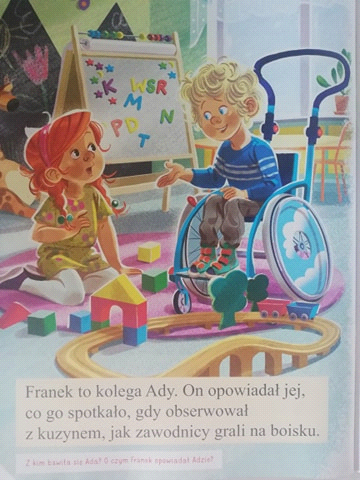 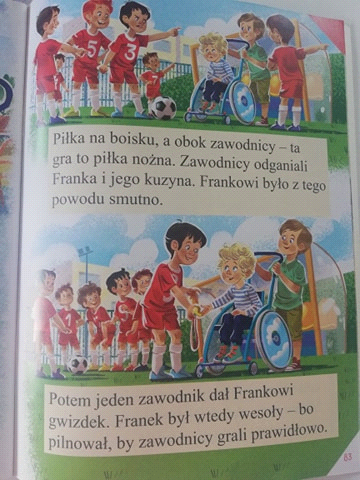 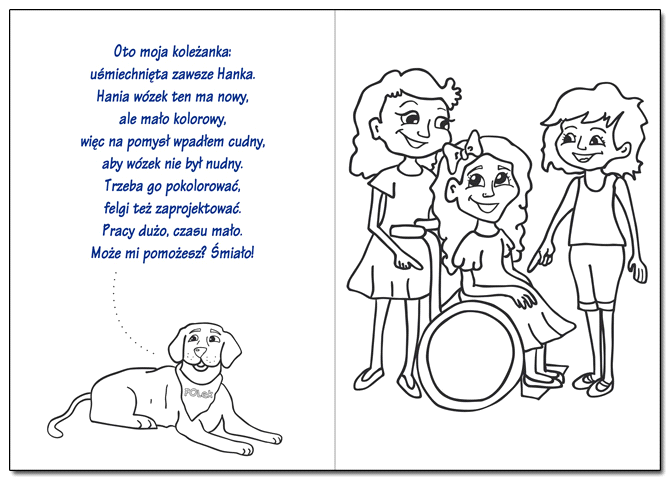 4. Zabawa ruchowa Przewodnik.Jedna opaska na oczy na każdą parę dzieci.    Dzieci dobierają się w pary. Jedno dziecko z pary zakłada opaskę na oczy. Drugie dziecko jest przewodnikiem. Przewodnik swoją lewą ręką trzyma lewą rękę kolegi, a prawą rękę kładzie na jego plecach. Prowadzi osobę, która ma zasłonięte oczy przez salę, wskazując drogę ruchem rąk. Po chwili następuje zamiana ról.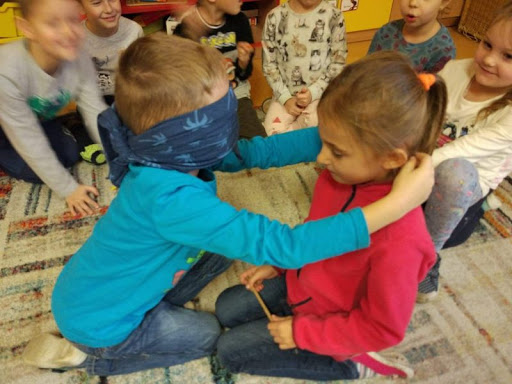 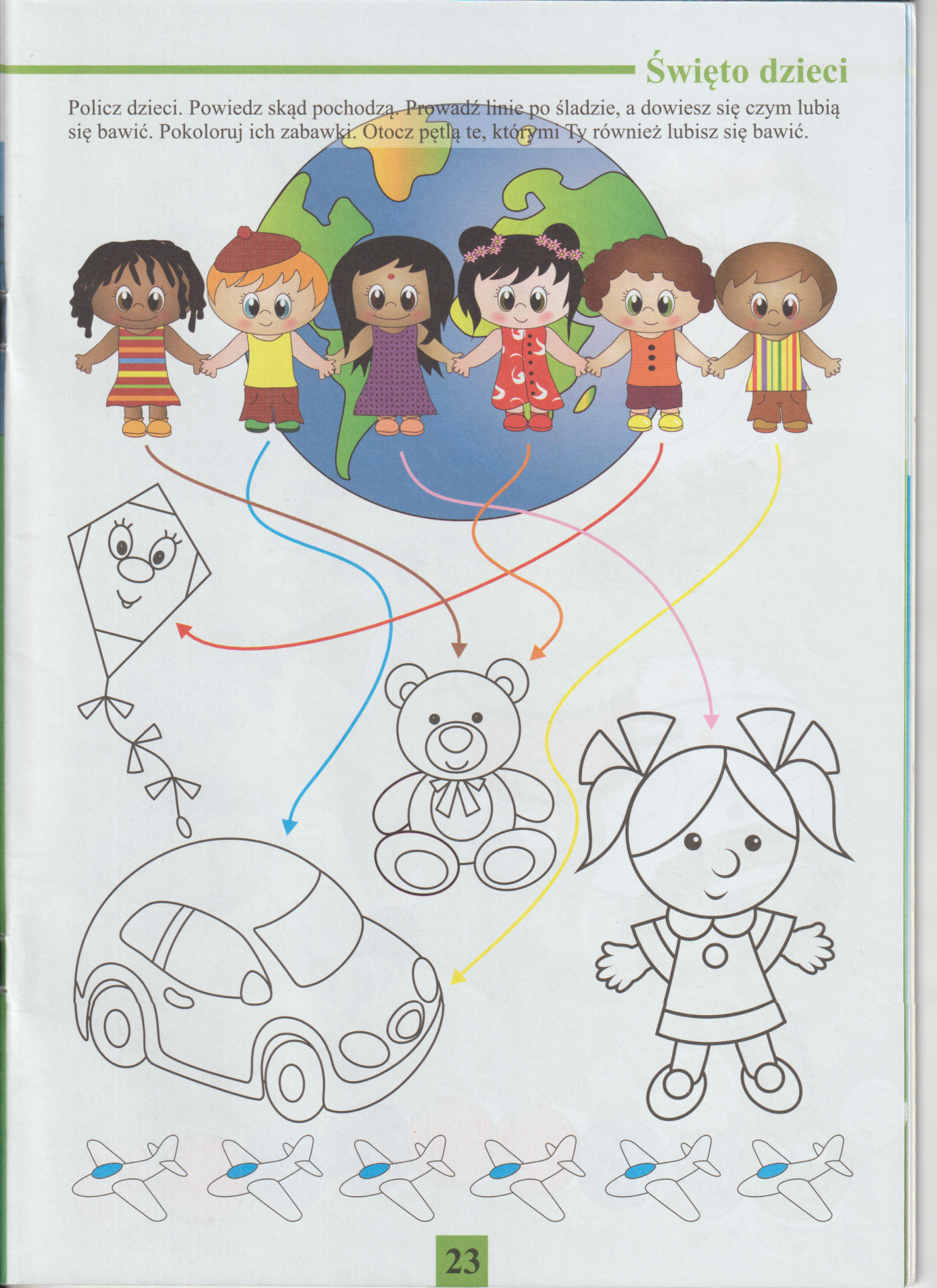 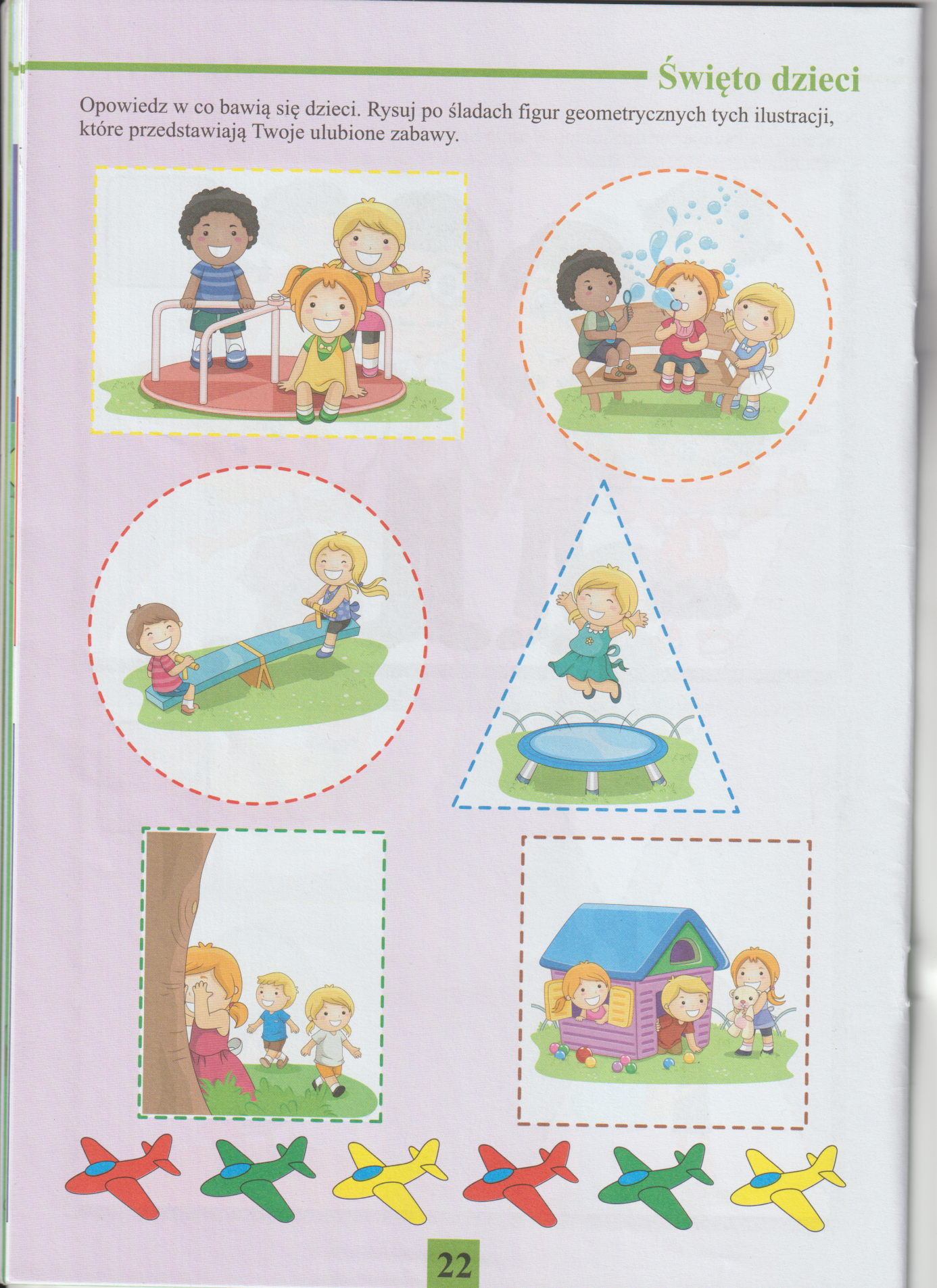 Życzymy wesołej zabawy, Jolanta Pucek, Justyna Misiurek.